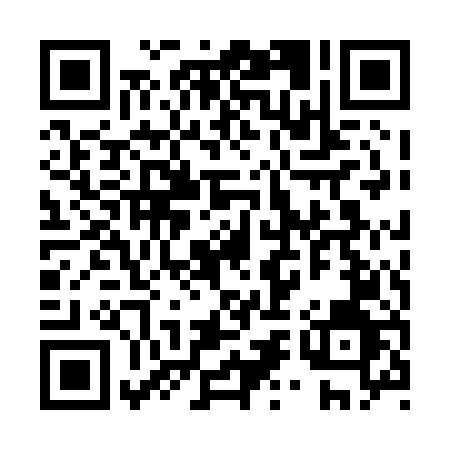 Prayer times for Davidson Lake, New Brunswick, CanadaMon 1 Jul 2024 - Wed 31 Jul 2024High Latitude Method: Angle Based RulePrayer Calculation Method: Islamic Society of North AmericaAsar Calculation Method: HanafiPrayer times provided by https://www.salahtimes.comDateDayFajrSunriseDhuhrAsrMaghribIsha1Mon3:425:421:336:569:2311:232Tue3:435:431:336:569:2211:223Wed3:445:441:336:569:2211:214Thu3:455:441:336:569:2211:215Fri3:465:451:336:569:2111:206Sat3:485:461:336:569:2111:197Sun3:495:461:346:569:2111:188Mon3:505:471:346:569:2011:179Tue3:515:481:346:559:1911:1610Wed3:535:491:346:559:1911:1511Thu3:545:501:346:559:1811:1412Fri3:565:511:346:559:1811:1213Sat3:575:521:346:549:1711:1114Sun3:595:521:356:549:1611:1015Mon4:005:531:356:549:1511:0816Tue4:025:541:356:539:1511:0717Wed4:035:551:356:539:1411:0518Thu4:055:561:356:529:1311:0419Fri4:075:571:356:529:1211:0220Sat4:085:581:356:519:1111:0121Sun4:105:591:356:519:1010:5922Mon4:126:011:356:509:0910:5723Tue4:136:021:356:509:0810:5624Wed4:156:031:356:499:0710:5425Thu4:176:041:356:489:0610:5226Fri4:196:051:356:489:0510:5127Sat4:216:061:356:479:0410:4928Sun4:226:071:356:469:0210:4729Mon4:246:081:356:469:0110:4530Tue4:266:101:356:459:0010:4331Wed4:286:111:356:448:5910:41